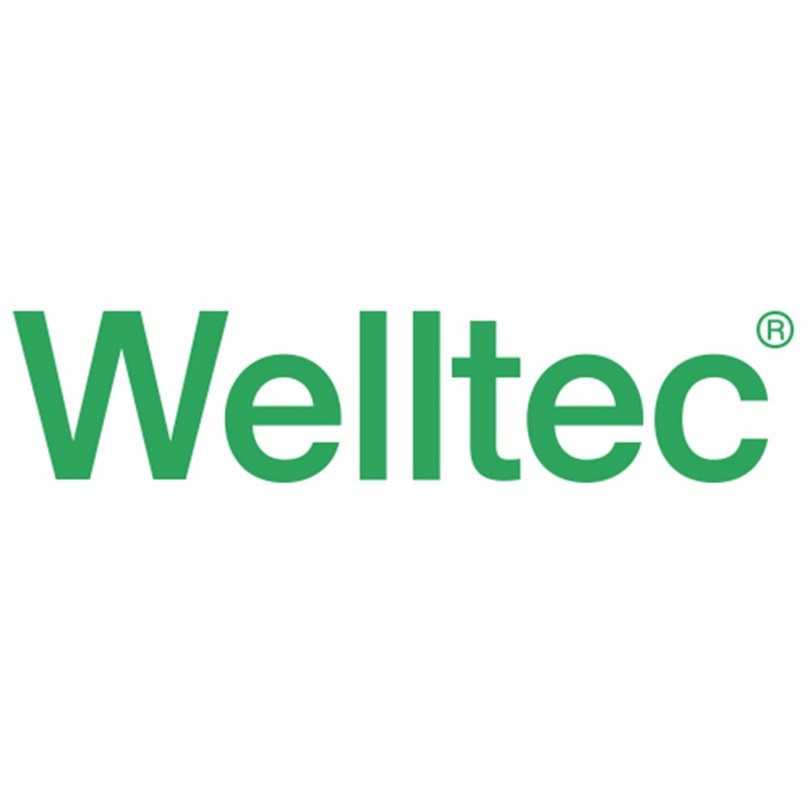 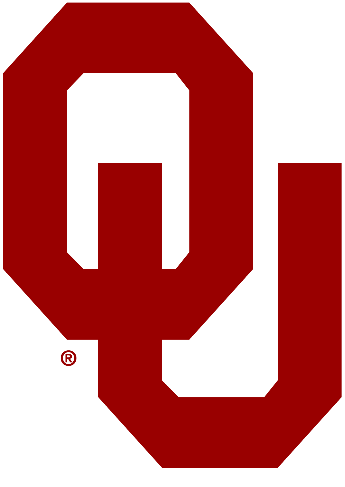 Large-Scale Testing Setup (Pipe Preparation)Dated31st March 2023List of FiguresFigure 1: Flow chart for the preparation of the pipe	2Figure 2: Picture of the steps taken for the preparation of the pipe	2Figure 3: Dimensions of the pipe	6Figure 4: Schematic of the pipe inside the container	6List of TablesTable 1: Initial measurement of the pipe	3Table 2: OD measurement with vernier caliper at each point of radial section	3Table 3: OD measurement with pi tape at each point of radial section	4Table 4: Wall thickness each point of radial section	5Preparation of the pipeFigure 1 and 2 shows the steps taken for the preparation of the 10 ¾” casing for testing. While table 1 to 4 shows the OD and thickness of the given pipe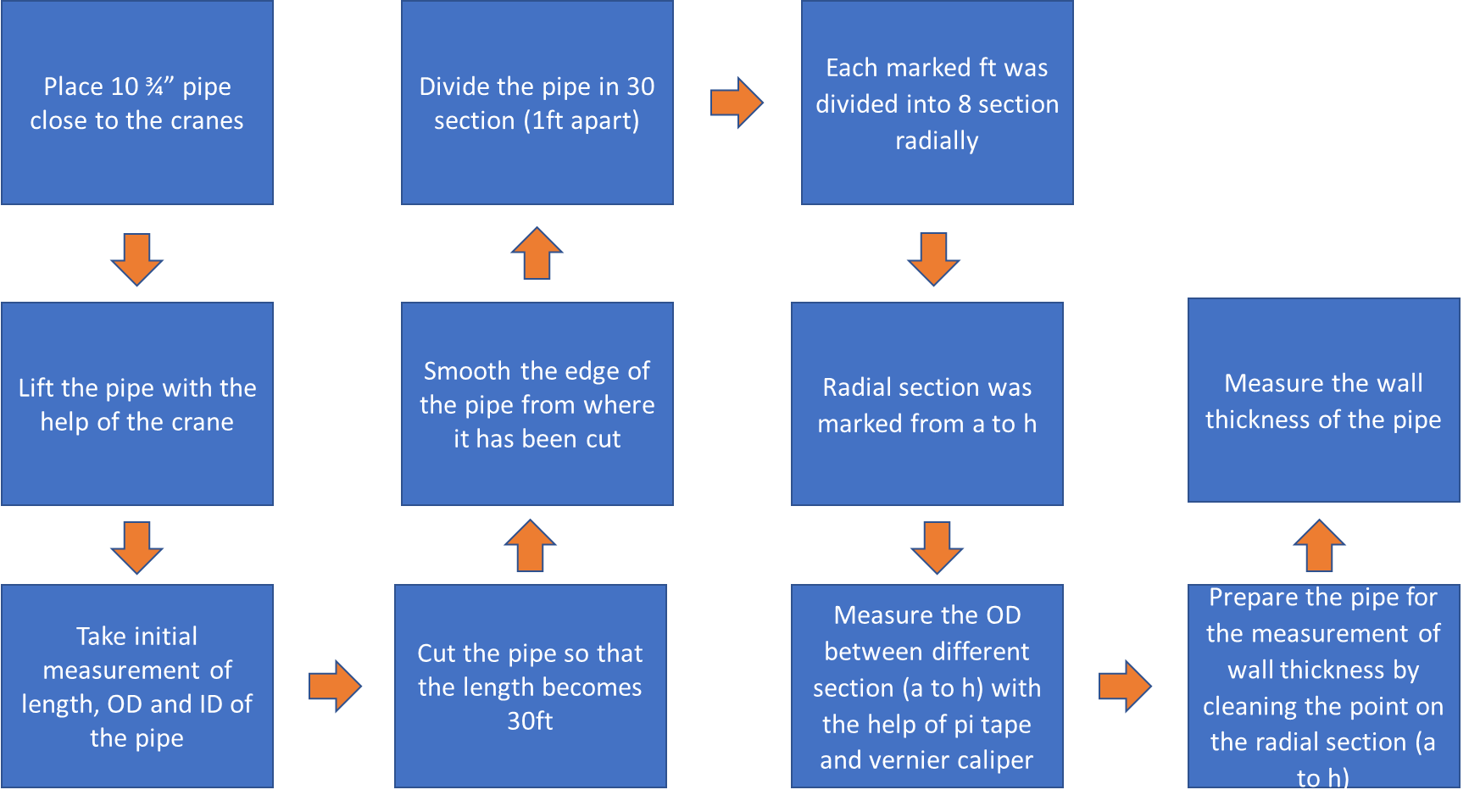 Figure 1: Flow chart for the preparation of the pipe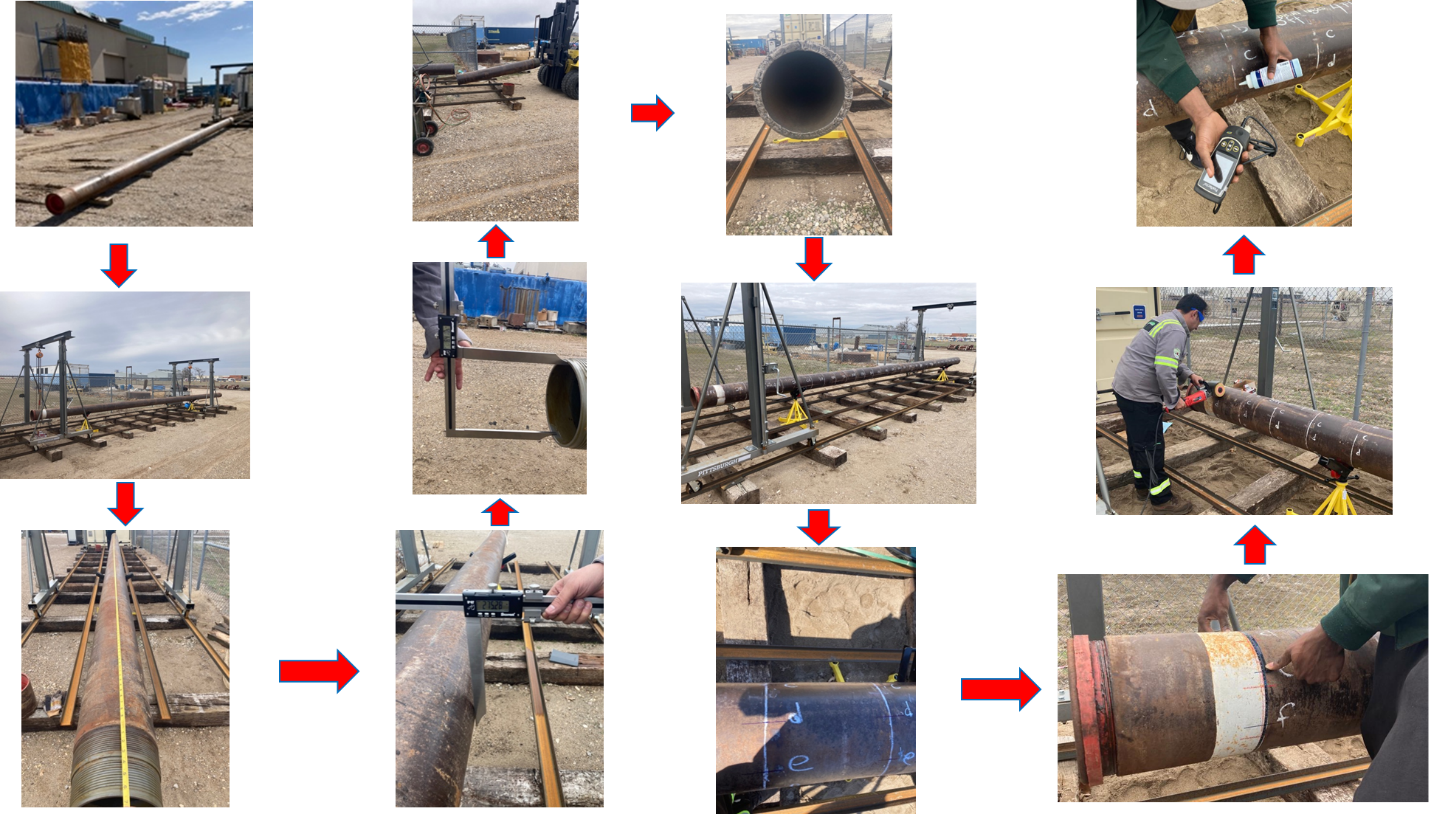 Figure 2: Picture of the steps taken for the preparation of the pipeTable 1: Initial measurement of the pipeTable 2: OD measurement with vernier caliper at each point of radial sectionTable 3: OD measurement with pi tape at each point of radial sectionTable 4: Wall thickness each point of radial section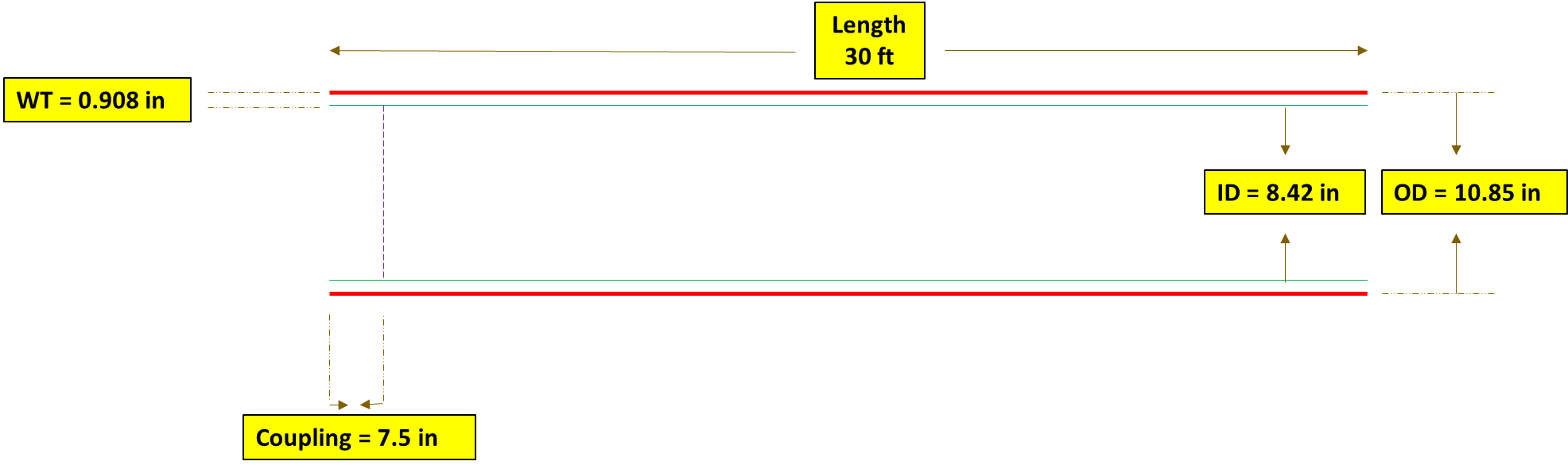 Figure 3: Dimensions of the pipe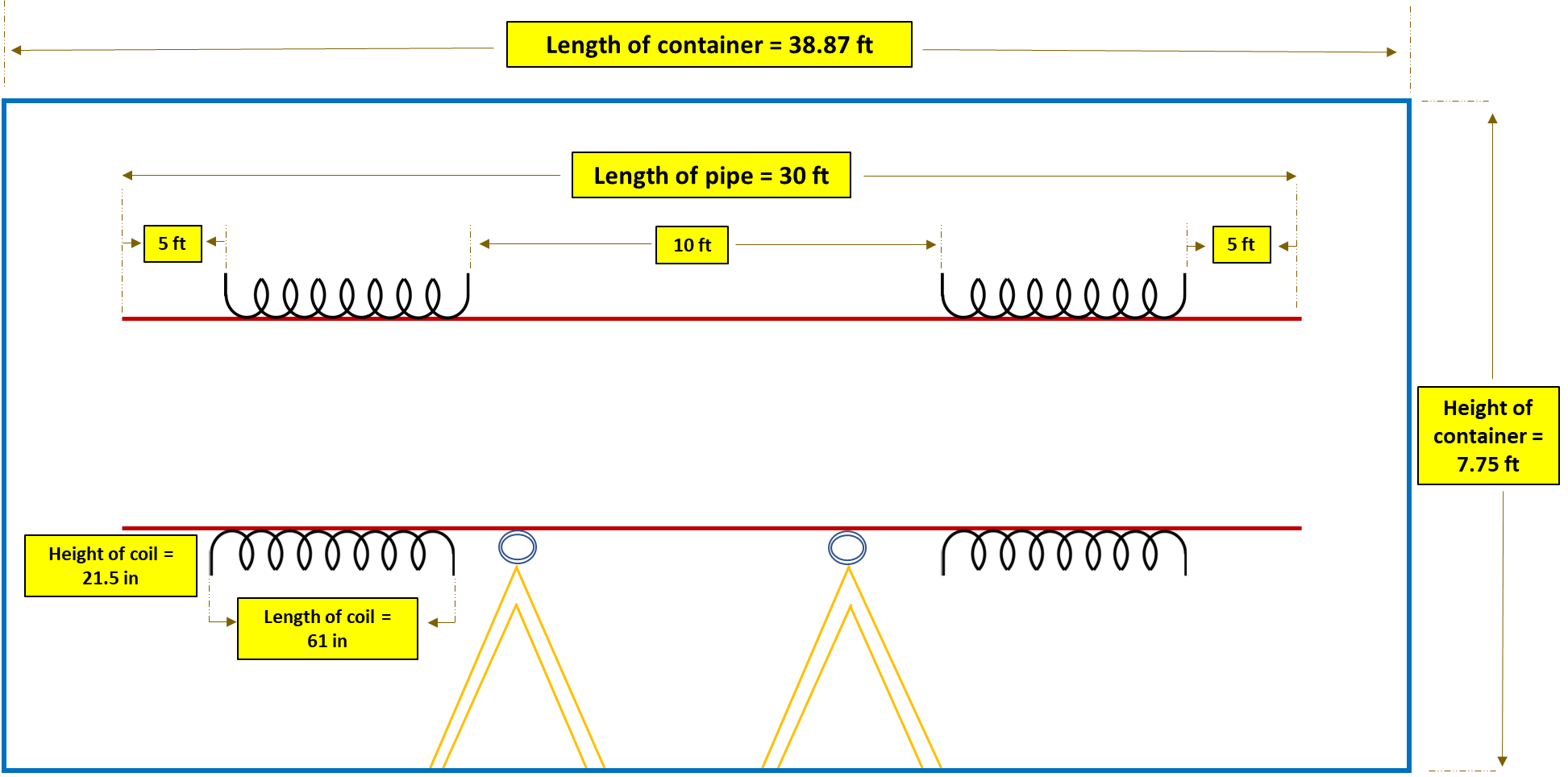 Figure 4: Schematic of the pipe inside the containerLength (ft)OD (mm)ID (mm)37.57275.28213.76Section #CALIPER (mm)CALIPER (mm)CALIPER (mm)CALIPER (mm)CALIPER (mm)Section #OD (A-E)OD (B-F)OD (C-G)OD (D-H)AVERAGE (mm)1276.20275.86275.94275.92275.982275.93275.57275.52275.62275.663276.05275.60275.49275.70275.714275.97275.78275.64275.60275.755275.97275.85275.50275.51275.716275.92275.95275.50275.42275.707275.89275.88275.46275.41275.668275.80275.91275.71275.48275.739275.82275.92275.41275.56275.6810276.14275.97275.33275.45275.7211276.14275.90275.33275.48275.7112275.77276.00275.69275.73275.8013275.88275.60275.48275.57275.6314275.87275.76275.35275.50275.6215275.90275.98275.18275.35275.6016275.64275.93275.60275.16275.5817275.59275.58275.38275.51275.5218275.60275.56275.33275.19275.4219275.93275.90275.25275.40275.6220275.63275.89275.38275.17275.5221275.61275.48275.21275.22275.3822275.78275.93275.51275.12275.5923275.75275.89275.20275.31275.5424275.39275.67275.46275.07275.4025275.63275.55275.49275.07275.4426275.26275.50275.27275.18275.3027275.75276.00275.06275.15275.4928275.47275.40275.31275.20275.3529275.71275.88275.26275.43275.5730275.71275.63275.27275.31275.48Section #PI TAPE (mm)PI TAPE (mm)PI TAPE (mm)PI TAPE (mm)PI TAPE (mm)PI TAPE (mm)PI TAPE (mm)PI TAPE (mm)PI TAPE (mm)ABCDEFGHW. AVERAGE (mm)1276.17275.62275.62276.05275.87276.07276.07276.07275.942275.74275.92275.79275.62275.77275.62275.84275.97275.783275.89275.62275.62276.05275.84275.62275.74276.05275.804276.05275.97275.62276.56276.78275.95276.05275.95276.115275.62275.84275.62275.95275.97276.12276.12276.05275.916276.15276.07275.89276.02276.00275.64276.07275.87275.967275.97276.02275.62275.92275.79275.92275.95276.02275.908275.87276.05275.95275.89275.92276.15276.07275.95275.989275.84275.89275.74275.92276.02275.95275.97275.87275.9010275.87276.05275.87276.05276.05276.05276.12276.07276.0211276.00275.97276.15275.89276.17276.15276.05275.84276.0312276.05275.95276.10275.84275.95275.95276.15275.87275.9813276.05275.84276.15275.82275.84275.62275.84275.77275.8714275.95275.77275.84275.92275.92275.62275.77276.00275.8515275.87275.87275.84276.05275.77275.97276.05275.95275.9216275.95275.64275.97275.84275.95275.84275.87275.95275.8817276.12275.92275.97276.00275.67275.64275.74275.72275.8518275.74276.07275.72275.72275.72275.72275.84275.74275.7819275.74275.87275.97275.89275.82275.72275.72275.72275.8120275.72275.62275.62275.69275.84275.87275.62275.62275.7021275.62275.87276.23276.20276.20276.15275.62275.97275.9822275.97275.64275.72275.72276.10276.23275.62275.67275.8323275.74276.10275.74275.92275.64275.62275.72275.84275.7924275.64275.72275.67275.72275.84275.84276.17275.72275.7925275.62275.64275.69275.62275.64275.64275.62275.69275.6426275.72275.56275.51275.62275.82275.62275.62275.77275.6527275.62275.54275.56275.01275.01275.54275.62275.62275.4428275.62275.64275.62275.62275.84275.64275.62275.64275.6529275.97275.82275.62275.74275.62275.77275.77275.97275.7830275.44275.34276.05275.56275.62275.62275.77275.95275.67Section #WALLTHICKNESS (mm)WALLTHICKNESS (mm)WALLTHICKNESS (mm)WALLTHICKNESS (mm)WALLTHICKNESS (mm)WALLTHICKNESS (mm)WALLTHICKNESS (mm)WALLTHICKNESS (mm)WALLTHICKNESS (mm)WALLTHICKNESS (mm)ABCDEFGHW. AVERAGE (mm)123.3123.1823.4023.4023.4923.3123.6523.1723.36223.2923.3123.5823.6423.7923.2723.5323.1723.45323.3123.1823.4023.8623.6723.1523.4522.9423.37423.5323.6523.3323.4623.4023.1823.3623.2923.40523.4923.7323.1623.3723.4523.2123.3823.4123.40623.2023.5623.0423.4523.5423.2323.3023.5623.36722.8623.4423.1523.7323.6023.2823.1823.1123.29823.2723.6423.4423.3623.3823.2122.7723.4523.32923.5424.1423.3723.3023.1823.1522.6623.8323.401023.8923.6722.8723.0123.0523.4623.2124.0823.411123.5723.1322.5622.7122.9423.9723.4924.2323.331223.1522.9422.7423.0323.4323.7123.7124.1523.361323.6522.7622.9723.3423.8923.4623.7923.7323.451423.1022.8423.0823.2623.6723.4523.5923.6923.341522.9622.6523.0023.0923.4123.5323.5523.4523.211623.0822.3922.9823.4823.6823.3023.8823.5923.301722.7622.3622.9523.6923.7323.3123.5722.9123.161822.5122.4823.0823.6323.7323.0923.0722.4323.001922.7022.7423.1423.4923.3922.8622.9022.5122.972022.5722.9722.8323.2923.3722.8422.5922.2822.842122.6622.9122.9023.0823.3622.6323.1522.4122.892222.3422.8123.0323.1423.4822.7022.6122.3022.802322.1222.7822.9023.1823.4022.6822.6522.2422.742422.2122.9123.0922.7423.0322.3322.3722.1922.612522.0722.8022.8422.7522.9022.2622.4622.3422.552622.3922.6522.7022.4122.3922.2922.4122.6422.492722.2622.2722.2922.3122.7522.6422.9022.9322.542822.1622.2922.4522.5522.6923.1022.7122.8322.602922.1522.3922.6123.1622.8522.9322.7122.6422.683022.1922.4622.8523.1123.0322.9022.3722.4622.67